BÀI HỌC ONLINEThursday, October 7th, 2021Starter: HELLO – LESSON 1, 2How old are you? 	I’m seven. (Bạn mấy tuổi? Tôi 7 tuổi)……………………………………………………………………………………………………………………………………………………………………………………………………………………………………………………………………………………………………………………………………………………………………………………………… How old are you? 	I’m eight……………………………………………………………………………..………………………………………………………………………………………………………………………………………………………………………………………………………………………………………………………………………………………………………………………………………………I like purple (Tôi thích màu tím)…………………………………………………………………………………………………………………………………………………………………………………………I like orange (Tôi thích màu cam)………………………………………………………………………………………………………………………………………………………………………………………I like pink (Tôi thích màu hồng)…………………………………………………………………………………………………………………………………………………………………………………………I like brown (Tôi thích màu nâu)…………………………………………………………………………………………………………………………………………………………………………………………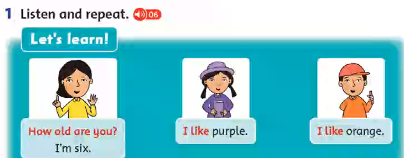 BÀI TẬP VỀ NHÀ: Các em viết bài vào vở, làm sách bài tập trang 4, 5(chụp hình lại) và ghi âm phần 1 trang 5 gửi cho cô.